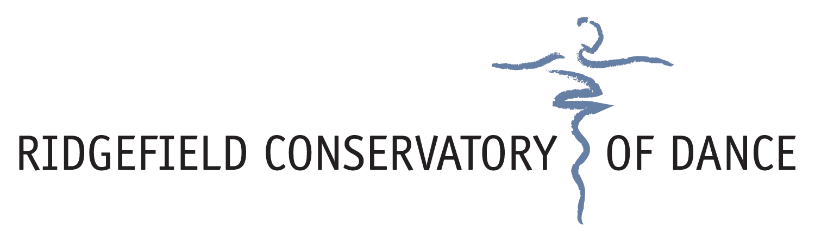 Schedule 2019 2020 * indicates performing ensemble by audition only, ** indicates special workshop, *** indicates slot reserved for rehearsalMondayTuesdayWednesdayThursdayFridaySaturdayTimeClassInstructorStudio3:30 – 4:00Dance for 2’s & 3’sPiantagginiA4:00 – 4:45Pre-Ballet IPiantagginiA4:15 – 5:45Ballet VGlazB4:30 – 5:30Ballet IWileyC4:45 – 5:30	Pre-Ballet IIPiantagginiA5:45 – 6:30Ballet V PointeGlazB5:30 – 6:30Modern IIIPiantagginiA5:30 – 6:30Ballet IIWileyC6:00 – 7:30Ballet VIGlazB6:30 – 7:30Modern IV/VPiantagginiA6:30 – 7:45Ballet IIIWileyC7:30 – 8:15Ballet VI PointeGlazB7:45 – 9:15	Ballet IVWileyC8:15 – 9:00***Select Nutcracker Groups FALL ONLYGlazB8:15 – 9:15Modern VIPiantagginiATimeClassInstructorStudio10:00 – 10:30Dance for 2’s & 3’sPiantagginiA10:30 – 11:15Pre-Ballet IPiantagginiA3:45 – 5:00Jazz VIFuscoA4:00 – 5:00Pre-Ballet IIIHansohnC5:00 –  6:00 Musical Theater III/IVFuscoA5:00 – 6:00Ballet IHansohnB5:00 – 6:00Contemporary V/VICzyrC6:00 – 7:00Musical Theater V/VIFuscoA6:00 – 7:00Ballet IIHansohnB6:00 – 7:00Contemporary III/IVCzyrC7:00 – 8:00*Apprentice Jazz EnsembleFuscoA7:00 – 8:00Teen Intro. to Musical TheaterCzyrC7:00 – 8:30Ballet V/VIHansohnB8:00 – 9:00*Jazz Repertory EnsembleFuscoA8:30 – 9:15**Ballet V/VI Pointe & VariationsHansohnBTimeClassInstructorStudio3:45 – 5:15Ballet V/VIGlazA4:30 – 5:30Ballet IWileyB4:30 – 5:30Pre-Ballet IIIGleasonC5:15 – 6:00Ballet V/VI PointeGlazA5:30 – 6:30Ballet IIWileyB5:30 – 6:30Tap III/IVGleasonC6:00 – 7:15Ballet IIIGlazA6:30 – 7:30Tap I/IIGleasonC6:30 – 8:00Ballet IVWileyB7:15 – 8:00**Level V/VI Pas de DeuxGlazA7:30 – 8:30Tap V/VIGleasonC8:00 – 9:00*Apprentice Ballet EnsembleWileyB8:00 – 9:00***Select Nutcracker Groups FALL ONLYGlazATimeClassInstructorStudio2:45 – 3:30Pre-Ballet IPiantagginiA3:30 – 4:15Pre-Ballet IIPiantagginiA3:45 – 5:15Ballet VIGlazB4:15 – 5:15Modern IPiantagginiA4:15 – 5:15Hip Hop III/IVAugusteC5:15 – 6:15Modern IIPiantagginiA5:15 – 6:30Ballet IIIGlazB5:15 – 6:30Hip Hop V/VIAugusteC6:15 – 7:15Pre-Ballet IIIReddyA6:30 – 7:30Hip Hop I/IIAugusteC6:30 – 8:00Ballet IVGlazB7:15 – 8:45Teen/Adult Beginner BalletReddyA8:00 – 8:55***Select Nutcracker Groups FALL ONLYGlazB8:00 – 8:45Pointe IV SPRING ONLYGlazBTimeClassInstructorStudio12:00 – 1:30Adult Intermediate BalletCortesA1:30 – 2:00Dance for 2’s & 3’sPiantagginiA2:00 – 2:45 Pre-Ballet IPiantagginiA3:45 – 5:15Ballet V/VICortesC4:30 – 5:15Pre-Ballet IIReddyB4:15 – 5:15 Jazz IFuscoA5:15 – 6:15Pre-Ballet IIIReddyB5:15 – 6:30*Contemporary Dance EnsembleCortesC5:15 – 6:30Jazz IV/VFuscoA6:30 – 7:30Jazz IIFuscoA6:30 – 7:30*Apprentice Contemporary EnsembleCortesC6:30 – 7:30Jazz IIFuscoA7:30 – 8:30Jazz IIIFuscoATimeClassInstructorStudio9:00 – 9:30Dance for 2’s & 3’sPiantagginiC9:00 – 10:30Ballet VScaiaA9:30 – 11:00Ballet IVHansohnB9:30 – 10:15Pre-Ballet IPiantagginiC10:15 – 11:00Pre-Ballet IIPiantagginiC10:30 – 11:15 Pointe VScaiaA11:00 – 12:00Pre-Ballet IIIGleasonC11:00 – 11:45Pointe IV & Pre-Pointe (SPRING ONLY PRE-POINTE)Hansohn B11:15 – 12:45Ballet VIScaiaA11:45 – 1:00Ballet IIIHansohnB12:00 – 1:00Ballet IGleasonC1:00 – 2:00Ballet IIGleasonC12:45 – 1:30Pointe VI ScaiaA1:30 – 2:30**Ballet V VariationsHansohnB2:00 – 7:00***Select Nutcracker RehearsalsGlazA